Участники зимней рыбалки 2019: Рязанцев А.А., Беляев В.В., Колесников С.Н., Путилин С.П.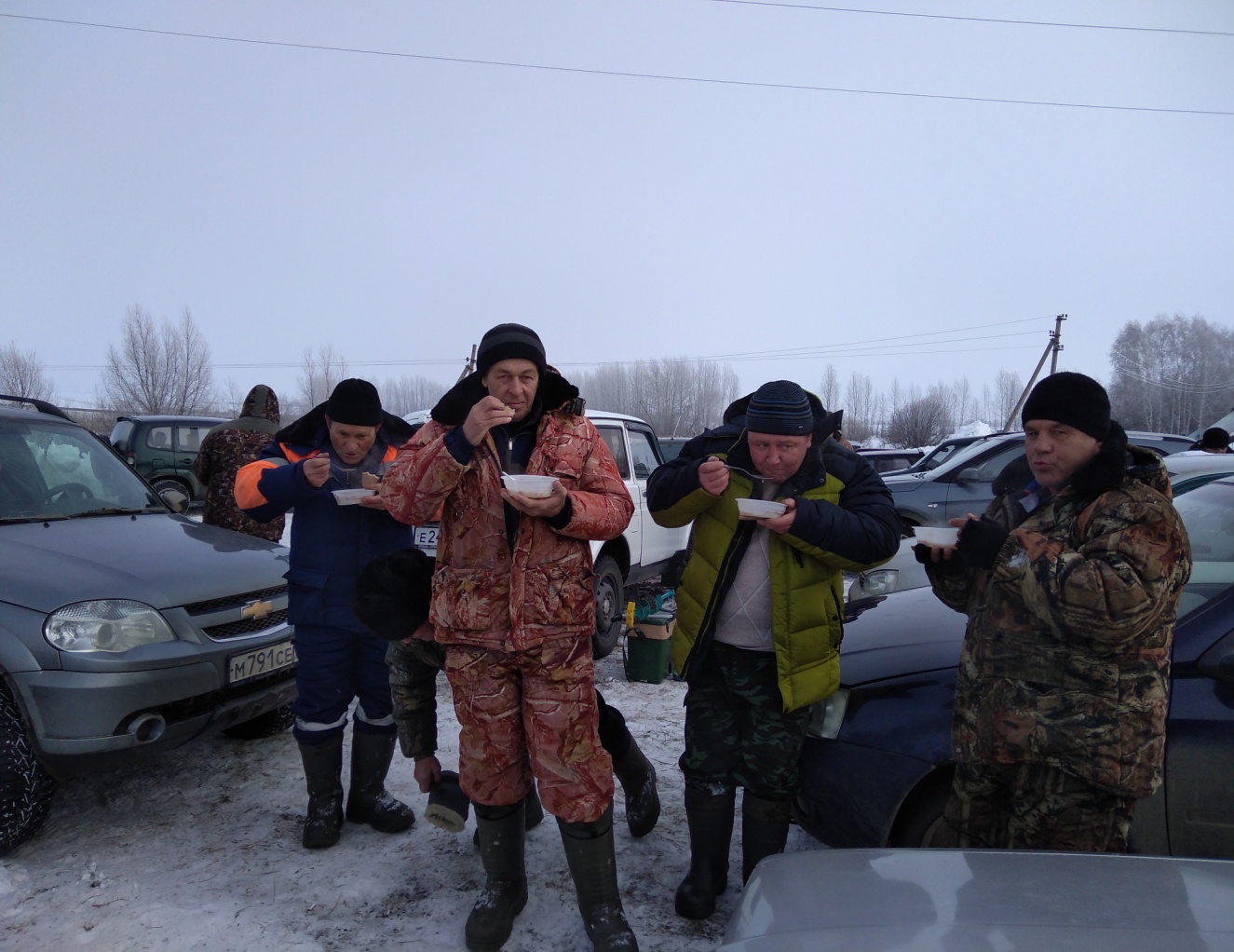 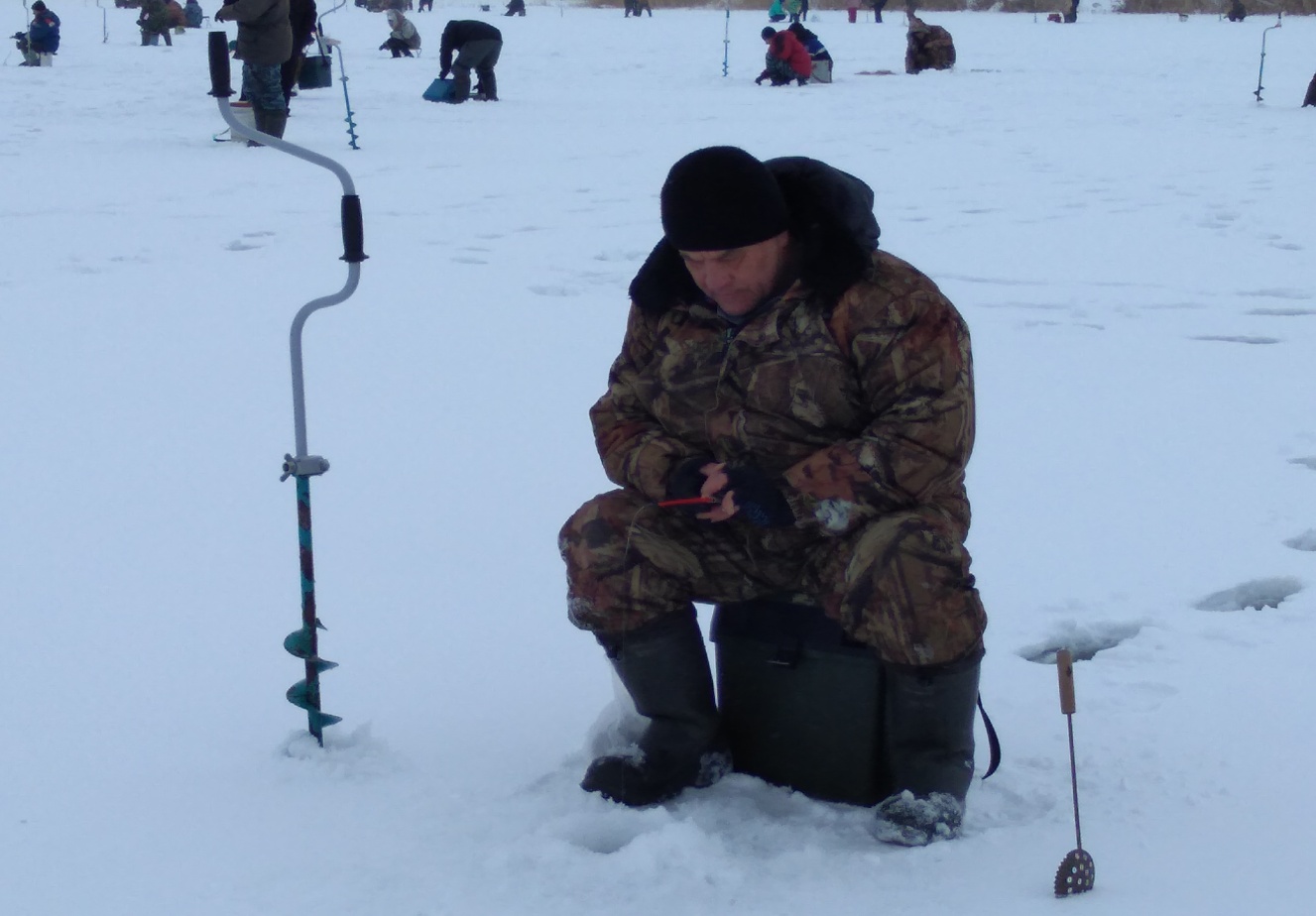 